Załącznik nr 5 do ZW 121/2020Załącznik nr 3 do programu studiówPLAN STUDIÓWWYDZIAŁ: Wydział ArchitekturyKIERUNEK STUDIÓW: Gospodarka PrzestrzennaPOZIOM KSZTAŁCENIA: studia pierwszego stopnia (inżynierskie)FORMA STUDIÓW: stacjonarnaPROFIL: ogólnoakademickiSPECJALNOŚĆ: n.d.JĘZYK PROWADZENIA STUDIÓW: język polskiOBOWIĄZUJE OD CYKLU KSZTAŁCENIA: 2021/2022Struktura planu studiów w układzie punktowym i godzinowym: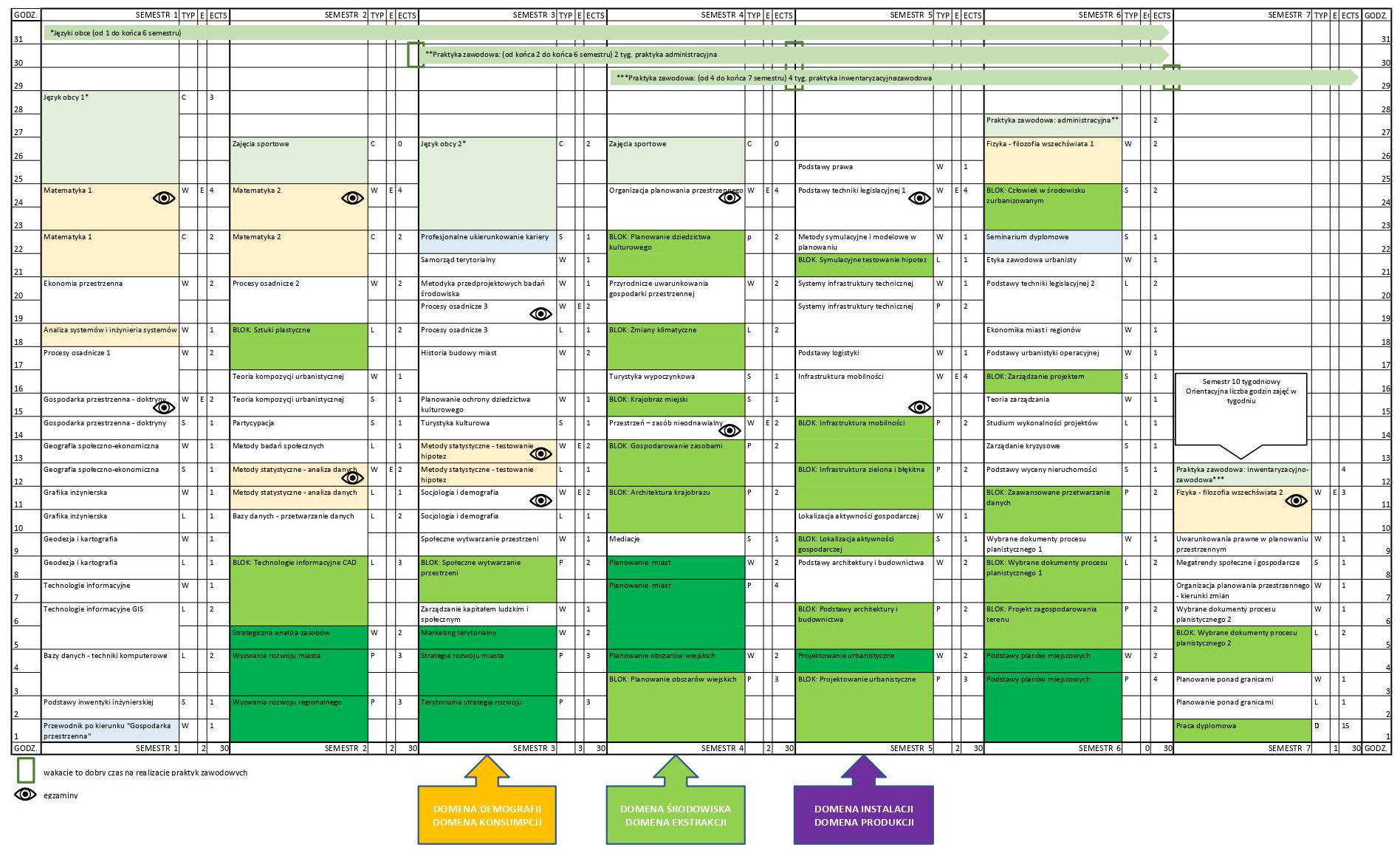 Zestaw kursów / grup kursów obowiązkowych i wybieralnych w układzie semestralnymSemestr 1Kursy/grupy kursów obowiązkowe 		liczba punktów ECTS 27Kursy/grupy kursów wybieralne (np. nazwa specjalności) (minimum 60 godzin w semestrze, 3 punktów ECTS)Razem w semestrzeSemestr 2Kursy/grupy kursów obowiązkowe		liczba punktów ECTS 25Kursy/grupy kursów wybieralne (np. nazwa specjalności)  (minimum 105 godzin w semestrze, 5 punktów ECTS)Razem w semestrze:Semestr 3Kursy/grupy kursów obowiązkowe		liczba punktów ECTS 26Kursy/grupy kursów wybieralne (np. nazwa specjalności) (minimum 90 godzin w semestrze, 4 punktów ECTS)Razem w semestrze:Semestr 4Kursy/grupy kursów obowiązkowe		liczba punktów ECTS 18Kursy/grupy kursów  wybieralne (np. nazwa specjalności) (minimum 210 godzin w semestrze, 12 punktów ECTS)Razem w semestrze:Semestr 5Kursy/grupy kursów obowiązkowe		liczba punktów ECTS 19Kursy/grupy kursów wybieralne (np. nazwa specjalności) (minimum 165 godzin w semestrze, 11 punktów ECTS)Razem w semestrze:Semestr 6Kursy/grupy kursów obowiązkowe		liczba punktów ECTS 19Kursy/grupy kursów wybieralne (np. nazwa specjalności) (minimum 135 godzin w semestrze, 11 punktów ECTS)Razem w semestrze:Semestr 7Kursy/grupy kursów obowiązkowe		liczba punktów ECTS 9Kursy/grupy kursów wybieralne (np. nazwa specjalności) (minimum 40 godzin w semestrze, 21 punktów ECTS)Razem w semestrze:2.	Zestaw egzaminów w układzie semestralnym3.	Liczby dopuszczalnego deficytu punktów ECTS po poszczególnych semestrach Opinia właściwego organu Samorządu StudenckiegoLp.Kodkursu/grupy kursówNazwa kursu/grupy kursów (grupę kursówoznaczyć symbolem GK)Tygodniowaliczba godzinTygodniowaliczba godzinTygodniowaliczba godzinTygodniowaliczba godzinTygodniowaliczba godzinSymbol  efektu uczenia sięLiczba godzinLiczba godzinLiczbapkt. ECTSLiczbapkt. ECTSLiczbapkt. ECTSForma2kursu/ grupy kursówSpo-sób3zali-czeniaKurs/grupa kursówKurs/grupa kursówKurs/grupa kursówKurs/grupa kursówLp.Kodkursu/grupy kursówNazwa kursu/grupy kursów (grupę kursówoznaczyć symbolem GK)wćlpsSymbol  efektu uczenia sięZZUCNPSłącznazajęć DN5zajęć BU1Forma2kursu/ grupy kursówSpo-sób3zali-czeniaogólno-uczel-niany4zw. z dział. nauk5o char. prakt.6rodzaj7Matematyka 12----K1GP_W0130100404TE---PDMatematyka 1-2---K1GP _U023060201TZ---PDGPA117913WEkonomia przestrzenna2----K1GP_W03K1GP_W16K1GP_U03K1GP_K02K1GP_K033050202TZ---KOGPA117974WAnaliza systemów i inżynieria systemów1----K1GP_W01K1GP_W02K1GP_U031525111TZ-DN-PDGPA117973WProcesy osadnicze 12----K1GP_W01K1GP_W02K1GP_W05K1GP_W07K1GP_U033050222TZ-DN-KGPA117975WGospodarka przestrzenna - doktryny1----K1GP_W01K1GP_W03K1GP_W07K1GP_W16K1GP_U01K1GP_U02K1GP_U03K1GP_K011550222TE-DN-KGPA117975SGospodarka przestrzenna - doktryny----1K1GP_W01K1GP_W03K1GP_W07K1GP_W16K1GP_U01K1GP_U02K1GP_U03K1GP_U08K1GP_U19K1GP_U20K1GP_K011530111TZ-DN-KGPA117977WGeografia społeczno-ekonomiczna1----K1GP_W02K1GP_W03K1GP_W061525111TZ-DN-KGPA117977SGeografia społeczno-ekonomiczna----1K1GP_U01K1GP_U03K1GP_K01K1GP_K02K1GP_K031530111TZ-DN-KGPA118050WGrafika inżynierska1----K1GP_W15K1GP_U22K1GP_K021525101TZ---KGPA118051LGrafika inżynierska--1--K1GP_W15K1GP_U22K1GP_K021530101TZ--PKGeodezja i kartografia1----K1GP_W01K1GP_W021525101TZ---KGeodezja i kartografia--1--K1GP_U01K1GP_U22K1GP_K021530101TZ--PKGPA117914WTechnologie informacyjne1----K1GP_W04K1GP_U01K1GP_U02K1GP_K01K1GP_K021525101TZ---KOGPA117979LTechnologie informacyjne GIS--2--K1GP_W04K1GP_W15K1GP_U01K1GP_U02K1GP_U06K1GP_U08K1GP_U20K1GP_U22K1GP_K01K1GP_K023060201TZ--PKOGPA117980LBazy danych  - techniki komputerowe--2--K1GP_W04K1GP_U01K1GP_U02K1GP_K01K1GP_K023060201TZ--PKOGPA117981SPodstawy inwentyki inżynierskiej----1K1GP_W02K1GP_W04K1GP_W16K1GP_U02K1GP_U03K1GP_K01K1GP_K021530101TZ---KOGPA117982WPrzewodnik po kierunku "Gospodarka przestrzenna"1----K1GP_W05K1GP_W16K1GP_U01K1GP_U20K1GP_K01K1GP_K02K1GP_K03K1GP_K041525101TZ---KRazem1326-3-36073027824------Lp.Kodkursu/grupy kursówNazwa kursu/grupy kursów (grupę kursówoznaczyć symbolem GK)Tygodniowaliczba godzinTygodniowaliczba godzinTygodniowaliczba godzinTygodniowaliczba godzinTygodniowaliczba godzinSymbol  efektu uczenia sięLiczba godzinLiczba godzinLiczbapkt. ECTSLiczbapkt. ECTSLiczbapkt. ECTSForma2kursu/ grupy kursówSpo-sób3zali-czeniaKurs/grupa kursówKurs/grupa kursówKurs/grupa kursówKurs/grupa kursówLp.Kodkursu/grupy kursówNazwa kursu/grupy kursów (grupę kursówoznaczyć symbolem GK)wćlpsSymbol  efektu uczenia sięZZUCNPSłącznazajęć DN5zajęć BU1Forma2kursu/ grupy kursówSpo-sób3zali-czeniaogólno-uczel-niany4zw. z dział. nauk5o char. prakt.6rodzaj7JZL100708BKJęzyk obcy 1-4---K1GP _U0760903-2TZO-PKORazem-4----60903-2------Łączna liczba godzinŁączna liczba godzinŁączna liczba godzinŁączna liczba godzinŁączna liczba godzinŁącznaliczba godzinZZUŁącznaliczba godzinCNPSŁączna liczba punktów ECTSŁączna liczba punktów ECTS zajęć DN5Liczba punktów ECTS zajęć BU1 wćlps13660342082030826Lp.Kodkursu/grupy kursówNazwa kursu/grupy kursów (grupę kursówoznaczyć symbolem GK)Tygodniowaliczba godzinTygodniowaliczba godzinTygodniowaliczba godzinTygodniowaliczba godzinTygodniowaliczba godzinSymbol  efektu uczenia sięLiczba godzinLiczba godzinLiczbapkt. ECTSLiczbapkt. ECTSLiczbapkt. ECTSForma2kursu/ grupy kursówSpo-sób3zali-czeniaKurs/grupa kursówKurs/grupa kursówKurs/grupa kursówKurs/grupa kursówLp.Kodkursu/grupy kursówNazwa kursu/grupy kursów (grupę kursówoznaczyć symbolem GK)wćlpsSymbol  efektu uczenia sięZZUCNPSłącznazajęć DN5zajęć BU1Forma2kursu/ grupy kursówSpo-sób3zali-czeniaogólno-uczel-niany4zw. z dział. nauk5o char. prakt.6rodzaj7Matematyka 22----K1GP_W0130100404TE---PDMatematyka 2-2---K1GP _U023060201TZ---PDGPA117983WProcesy osadnicze 22----K1GP_W01K1GP_W02K1GP_W05K1GP_W07K1GP_U033050222TZ-DN-KGPA117986WTeoria kompozycji urbanistycznej1----K1GP_W04K1GP_W14K1GP_W15K1GP_U01K1GP_U08K1GP_U21K1GP_K021525111TZ-DN-KGPA117986STeoria kompozycji urbanistycznej----1K1GP_W04K1GP_W14K1GP_W15K1GP_U01K1GP_U08K1GP_U21K1GP_U22K1GP_K021530111TZ-DN-KGPA117918SPartycypacja----1K1GP_W03K1GP_W04K1GP_U01K1GP_U03K1GP_U19K1GP_U20K1GP_K01K1GP_K02K1GP_K031530101TZ---KGPA117917LMetody badań społecznych--1--K1GP_W04K1GP_U01K1GP_U03K1GP_U06K1GP_U19K1GP_K021530111TZ-DNPKGPA117988WMetody statystyczne - analiza danych1---K1GP_W01K1GP_W04K1GP_U02K1GP_K01K1GP_K021550202TE---PDGPA117988LMetody statystyczne - analiza danych--1--K1GP_W01K1GP_W04K1GP_U01K1GP_U02K1GP_K01K1GP_K021530101TZ--PPDGPA117990LBazy danych - przetwarzanie danych--2--K1GP_W04K1GP_U01K1GP_U02K1GP_K01K1GP_K023060201TZ--PKOGPA117994WStrategiczna analiza zasobów1----K1GP_W03K1GP_W04K1GP_W07K1GP_W09K1GP_U01K1GP_U03K1GP_U09K1GP_U10K1GP_U16K1GP_K01K1GP_K02K1GP_K031550222TZ-DN-KGPA117919PWyzwania rozwoju miasta---2-K1GP_W04K1GP_W09K1GP_U01K1GP_U03K1GP_U06K1GP_U08K1GP_U19K1GP_U20K1GP_K01K1GP_K02K1GP_K03K1GP_K043090332TZ-DNPKGPA117995PWyzwania rozwoju regionalnego---2-K1GP_W02K1GP_W03K1GP_W04K1GP_W06K1GP_U01K1GP_U02K1GP_U03K1GP_U08K1GP_U09K1GP_U10K1GP_U12K1GP_K02K1GP_K033090332TZ-DNPKRazem72442-285695251321------Lp.Kod kursu/grupy kursówNazwa kursu/grupy kursów (grupę kursów oznaczyć symbolem GK)Tygodniowaliczba godzinTygodniowaliczba godzinTygodniowaliczba godzinTygodniowaliczba godzinTygodniowaliczba godzinSymbol  efektu uczenia sięLiczba godzinLiczba godzinLiczba pkt. ECTSLiczba pkt. ECTSLiczba pkt. ECTSForma2kursu/ grupy kursówSpo-sób3zali-czeniaKurs/grupa kursów Kurs/grupa kursów Kurs/grupa kursów Kurs/grupa kursów Lp.Kod kursu/grupy kursówNazwa kursu/grupy kursów (grupę kursów oznaczyć symbolem GK)wćlpsSymbol  efektu uczenia sięZZUCNPSłącznazajęć DN5zajęć BU1Forma2kursu/ grupy kursówSpo-sób3zali-czeniaogólno-uczel-niany4zw. z dział. nauk5o char. prakt.6rodzaj7WFW030000BKZajęcia sportowe-2---K1GP_K053030000TZO--KOGPA118072BKBLOK: Sztuki plastyczne--2---3060201TZ--PKGPA117984LRysunkowa analiza struktur urbanistycznych--2--K1GP_W14K1GP_W15K1GP_U01K1GP_U21K1GP_U223060201TZ--PKGPA117985LObrazy układów urbanistycznych--2--K1GP_W14K1GP_W15K1GP_U01K1GP_U21K1GP_U223060201TZ--PKGPA117993BKBLOK: Technologie informacyjne CAD--3---4590302TZ--PKOGPA117991LAutoCAD w opracowaniach planistycznych i urbanistycznych--3--K1GP_W15K1GP_U05K1GP_U17K1GP_U224590302TZ--PKOGPA117992LMicrostation w opracowaniach planistycznych i urbanistycznych--3--K1GP_W15K1GP_U05K1GP_U17K1GP_U224590302TZ--PKORazem-25---105180503------Łączna liczba godzinŁączna liczba godzinŁączna liczba godzinŁączna liczba godzinŁączna liczba godzinŁącznaliczba godzinZZUŁącznaliczba godzinCNPSŁączna liczba punktów ECTSŁączna liczba punktów ECTS zajęć DN5Liczba punktów ECTS zajęć BU1 wćlps74942390875301324Lp.Kod kursu/grupy kursówNazwa kursu/grupy kursów (grupę kursów oznaczyć symbolem GK)Tygodniowaliczba godzinTygodniowaliczba godzinTygodniowaliczba godzinTygodniowaliczba godzinTygodniowaliczba godzinSymbol  efektu uczenia sięLiczba godzinLiczba godzinLiczba pkt. ECTSLiczba pkt. ECTSLiczba pkt. ECTSForma2kursu/ grupy kursówSpo-sób3zali-czeniaKurs/grupa kursów Kurs/grupa kursów Kurs/grupa kursów Kurs/grupa kursów Lp.Kod kursu/grupy kursówNazwa kursu/grupy kursów (grupę kursów oznaczyć symbolem GK)wćlpsSymbol  efektu uczenia sięZZUCNPSłącznazajęć DN5zajęć BU1Forma2kursu/ grupy kursówSpo-sób3zali-czeniaogólno-uczel-niany4zw. z dział. nauk5o char. prakt.6rodzaj7GPA115052SProfesjonalne ukierunkowanie kariery----1K1GP_W03K1GP_W05K1GP_W09K1GP_W12K1GP_U06K1GP_U20K1GP_K01K1GP_K02K1GP_K03K1GP_K041530101TZ---KGPA118055WSamorząd terytorialny1----K1GP_W03K1GP_W05K1GP_U03K1GP_U05K1GP_K031525111TZ-DN-KGPA118055WMetodyka przedprojektowych badań środowiska1----K1GP_W04K1GP_W16K1GP_U01K1GP_U08K1GP_K01K1GP_K021525101TZ---KGPA118057WProcesy osadnicze 31----K1GP_W01K1GP_W02K1GP_W05K1GP_W071550222TE-DN-KGPA118058LProcesy osadnicze 3--1--K1GP_W01K1GP_W02K1GP_W05K1GP_W07K1GP_U031530111TZ-DNPKGPA117922WHistoria budowy miast2----K1GP_W07K1GP_W14K1GP_W16K1GP_U04K1GP_K013050222TZ-DN-KGPA118059WPlanowanie ochrony dziedzictwa kulturowego1----K1GP_W07K1GP_W08K1GP_W14K1GP_W16K1GP_U041525111TZ-DN-KGPA117950STurystyka kulturowa----1K1GP_W04K1GP_W07K1GP_W09K1GP_U03K1GP_U04K1GP_U15K1GP_K02K1GP_K031530111TZ-DN-KGPA118165WMetody statystyczne - testowanie hipotez1----K1GP_W01K1GP_W04K1GP_U02K1GP_K01K1GP_K021550202TE---PDGPA118167LMetody statystyczne - testowanie hipotez--1--K1GP_W01K1GP_W04K1GP_U01K1GP_U02K1GP_K01K1GP_K021530101TZ--PPDGPA117920WSocjologia i demografia1----K1GP_W03K1GP_W04K1GP_U01K1GP_U031550222TE-DN-KGPA117921LSocjologia i demografia--1--K1GP_W03K1GP_W04K1GP_U01K1GP_U03K1GP_U16K1GP_K02K1GP_K031530111TZ-DNPKGPA117924WSpołeczne wytwarzanie przestrzeni1----K1GP_W03K1GP_W04K1GP_U03K1GP_U16K1GP_K031525111TZ-DN-KGPA118063WZarządzanie kapitałem ludzkim i społecznym1----K1GP_W03K1GP_W09K1GP_W10K1GP_U01K1GP_U02K1GP_U03K1GP_U09K1GP_U10K1GP_U14K1GP_K01K1GP_K02K1GP_K031525111TZ-DN-KOGPA118060WMarketing terytorialny1----K1GP_W04K1GP_W09K1GP_U01K1GP_U03K1GP_U09K1GP_U10K1GP_U16K1GP_K01K1GP_K02K1GP_K031550222TZ-DN-KGPA118061PStrategia rozwoju miasta---2-K1GP_W04K1GP_W09K1GP_U01K1GP_U03K1GP_U06K1GP_U08K1GP_U09K1GP_U19K1GP_U20K1GP_K01K1GP_K02K1GP_K03K1GP_K043090332TZ-DNPKGPA118062PTerytorialna strategia rozwoju---2-K1GP_W02K1GP_W03K1GP_W04K1GP_W09K1GP_W12K1GP_U01K1GP_U02K1GP_U03K1GP_U09K1GP_U10K1GP_U11K1GP_U12K1GP_U18K1GP_K02K1GP_K033090332TZ-DNPKRazem11-342-300705262124------Lp.Kod kursu/grupy kursówNazwa kursu/grupy kursów (grupę kursów oznaczyć symbolem GK)Tygodniowaliczba godzinTygodniowaliczba godzinTygodniowaliczba godzinTygodniowaliczba godzinTygodniowaliczba godzinSymbol  efektu uczenia sięLiczba godzinLiczba godzinLiczba pkt. ECTSLiczba pkt. ECTSLiczba pkt. ECTSForma2kursu/ grupy kursówSpo-sób3zali-czeniaKurs/grupa kursów Kurs/grupa kursów Kurs/grupa kursów Kurs/grupa kursów Lp.Kod kursu/grupy kursówNazwa kursu/grupy kursów (grupę kursów oznaczyć symbolem GK)wćlpsSymbol  efektu uczenia sięZZUCNPSłącznazajęć DN5zajęć BU1Forma2kursu/ grupy kursówSpo-sób3zali-czeniaogólno-uczel-niany4zw. z dział. nauk5o char. prakt.6rodzaj7JZL100707BKJęzyk obcy 2-4---K1GP _U076060201TZO-PKOGPA118080BKBLOK: Społeczne wytwarzanie przestrzeni---2--3060221TZ-DNPKGPA118074PKurczące się miasta---2-K1GP_W03K1GP_W04K1GP_U01K1GP_U03K1GP_U06K1GP_U16K1GP_U19K1GP_U20K1GP_K01K1GP_K02K1GP_K033060221TZ-DNPKGPA118077PLokalne ośrodki usługowe---2-K1GP_W03K1GP_W04K1GP_U01K1GP_U03K1GP_U06K1GP_U16K1GP_U19K1GP_U20K1GP_K01K1GP_K02K1GP_K033060221TZ-DNPKRazem-4-2--90120422------Łączna liczba godzinŁączna liczba godzinŁączna liczba godzinŁączna liczba godzinŁączna liczba godzinŁącznaliczba godzinZZUŁącznaliczba godzinCNPSŁączna liczba punktów ECTSŁączna liczba punktów ECTS zajęć DN5Liczba punktów ECTS zajęć BU1 wćlps114362390825302326Lp.Kod kursu/grupy kursówNazwa kursu/grupy kursów (grupę kursów oznaczyć symbolem GK)Tygodniowaliczba godzinTygodniowaliczba godzinTygodniowaliczba godzinTygodniowaliczba godzinTygodniowaliczba godzinSymbol  efektu uczenia sięLiczba godzinLiczba godzinLiczba pkt. ECTSLiczba pkt. ECTSLiczba pkt. ECTSForma2kursu/ grupy kursówSpo-sób3zali-czeniaKurs/grupa kursów Kurs/grupa kursów Kurs/grupa kursów Kurs/grupa kursów Lp.Kod kursu/grupy kursówNazwa kursu/grupy kursów (grupę kursów oznaczyć symbolem GK)wćlpsSymbol  efektu uczenia sięZZUCNPSłącznazajęć DN5zajęć BU1Forma2kursu/ grupy kursówSpo-sób3zali-czeniaogólno-uczel-niany4zw. z dział. nauk5o char. prakt.6rodzaj7GPA118064WOrganizacja planowania przestrzennego2----K1GP_W03K1GP_W05K1GP_W12K1GP_U03K1GP_U05K1GP_K0130100444TE-DN-KGPA117949WPrzyrodnicze uwarunkowania gospodarki przestrzennej2----K1GP_W02K1GP_W06K1GP_U12K1GP_K013050222TZ-DN-KGPA117948STurystyka wypoczynkowa----1K1GP_W04K1GP_W07K1GP_W09K1GP_U01K1GP_U03K1GP_U04K1GP_U08K1GP_K02K1GP_K031530111TZ-DN-KGPA118065WPrzestrzeń – zasób nieodnawialny1----K1GP_W02K1GP_W06K1GP_W10K1GP_U03K1GP_U04K1GP_K011550222TE-DN-KGPA117927SMediacje----1K1GP_W04K1GP_U03K1GP_U19K1GP_U20K1GP_K01K1GP_K031530101TZ---KGPA117946WPlanowanie  miast1----K1GP_W04K1GP_W06K1GP_W07K1GP_W09K1GP_W12K1GP_W14K1GP_W15K1GP_U01K1GP_U03K1GP_U04K1GP_U13K1GP_U16K1GP_U21K1GP_K01K1GP_K02K1GP_K03K1GP_K041550222TZ-DN-KGPA117947PPlanowanie  miast---3-K1GP_W04K1GP_W06K1GP_W07K1GP_W09K1GP_W12K1GP_W14K1GP_W15K1GP_U01K1GP_U03K1GP_U04K1GP_U06K1GP_U08K1GP_U13K1GP_U16K1GP_U19K1GP_U20K1GP_U21K1GP_U22K1GP_K01K1GP_K02K1GP_K03K1GP_K0445120442TZ-DNPKGPA118071WPlanowanie obszarów wiejskich1----K1GP_W02K1GP_W06K1GP_U12K1GP_U141550222TZ-DN-KRazem7--32-180480181716------Lp.Kod kursu/grupy kursówNazwa kursu/grupy kursów (grupę kursów oznaczyć symbolem GK)Tygodniowaliczba godzinTygodniowaliczba godzinTygodniowaliczba godzinTygodniowaliczba godzinTygodniowaliczba godzinSymbol  efektu uczenia sięLiczba godzinLiczba godzinLiczba pkt. ECTSLiczba pkt. ECTSLiczba pkt. ECTSForma2kursu/ grupy kursówSpo-sób3zali-czeniaKurs/grupa kursów Kurs/grupa kursów Kurs/grupa kursów Kurs/grupa kursów Lp.Kod kursu/grupy kursówNazwa kursu/grupy kursów (grupę kursów oznaczyć symbolem GK)wćlpsSymbol  efektu uczenia sięZZUCNPSłącznazajęć DN5zajęć BU1Forma2kursu/ grupy kursówSpo-sób3zali-czeniaogólno-uczel-niany4zw. z dział. nauk5o char. prakt.6rodzaj7WFW030000BKZajęcia sportowe-2---K1GP_K053030000TZO--KOGPA118176BKBLOK: Planowanie dziedzictwa kulturowego---2--3060221TZ-DNPKGPA118172POchrona dziedzictwa kulturowego w planowaniu przestrzennym---2-K1GP_W07K1GP_W08K1GP_W14K1GP_W16K1GP_U043060221TZ-DNPKGPA118174PWnioski konserwatorskie w planowaniu przestrzennym---2-K1GP_W07K1GP_W08K1GP_W14K1GP_W16K1GP_U043060221TZ-DNPKGPA118182BKBLOK: Zmiany klimatyczne--2---3060221TZ-DNPKGPA118179LDiagnozowanie i modelowanie środowiska w kontekście zmian klimatu--2--K1GP_W02K1GP_W06K1GP_U12K1GP_U14K1GP_K013060221TZ-DNPKGPA118180LStrategie adaptacji do zmian klimatu--2--K1GP_W02K1GP_W06K1GP_U12K1GP_U14K1GP_K013060221TZ-DNPKGPA118185BKBLOK: Krajobraz miejski----1-1530111TZ-DN-KGPA117926S Krajobraz miejski - znaczenie i systemy kształtowania----1K1GP_W06K1GP_U04K1GP_U12K1GP_U21K1GP_K01K1GP_K021530111TZ-DN-KGPA118184SZieleń jako element miastotwórczy: aspekty urbanistyczne, architektoniczne i społeczno-ekologiczne----1K1GP_W06K1GP_U01K1GP_U21K1GP_K021530111TZ-DN-KGPA118189BKBLOK: Gospodarowanie zasobami---2--3060221TZ-DNPKGPA118187PNowa przestrzeń z recyclingu---2-K1GP_W02K1GP_W06K1GP_W10K1GP_U03K1GP_U04K1GP_U12K1GP_U14K1GP_K023060221TZ-DNPKGPA118188PRegionalny wymiar zrównoważonej mobilności---2-K1GP_W02K1GP_W06K1GP_W10K1GP_U03K1GP_U04K1GP_U12K1GP_U14K1GP_K023060221TZ-DNPKGPA118198BKBLOK: Architektura krajobrazu---2--3060221TZ-DNPKGPA118190PProjektowanie systemu terenów zieleni i przestrzeni publicznych w obszarach miejskich---2-K1GP_W06K1GP_W07K1GP_W14K1GP_U04K1GP_U12K1GP_U21K1GP_K023060221TZ-DNPKGPA118195PProjektowanie systemu terenów zieleni miasta i strefy podmiejskiej---2-K1GP_W06K1GP_W07K1GP_W14K1GP_U04K1GP_U12K1GP_U21K1GP_K023060221TZ-DNPKGPA118197PArchitektura krajobrazu w obszarach śródmiejskich---2-K1GP_W06K1GP_W07K1GP_U04K1GP_U12K1GP_U21K1GP_K01K1GP_K023060221TZ-DNPKGPA118196PArchitektura krajobrazuna obszarach peryferyjnych---2-K1GP_W06K1GP_W07K1GP_U04K1GP_U12K1GP_U21K1GP_K01K1GP_K023060221TZ-DNPKGPA118194BKBLOK: Planowanie obszarów wiejskich---3--4590332TZ-DNPKGPA118193PPlanowanie gminy wiejskiej---3-K1GP_W06K1GP_W09K1GP_U06K1GP_U20K1GP_K024590332TZ-DNPKGPA118192PPlanowanie gminy podmiejskiej---3-K1GP_W06K1GP_W09K1GP_U06K1GP_U20K1GP_K024590332TZ-DNPKGPA118191PPlanowanie w przestrzeni rolniczej---3-K1GP_W02K1GP_W06K1GP_U02K1GP_U08K1GP_U12K1GP_U14K1GP_U20K1GP_K02K1GP_K034590332TZ-DNPKRazem-2291-21039012127------Łączna liczba godzinŁączna liczba godzinŁączna liczba godzinŁączna liczba godzinŁączna liczba godzinŁącznaliczba godzinZZUŁącznaliczba godzinCNPSŁączna liczba punktów ECTSŁączna liczba punktów ECTS zajęć DN5Liczba punktów ECTS zajęć BU1 wćlps722123390870302923Lp.Kod kursu/grupy kursówNazwa kursu/grupy kursów (grupę kursów oznaczyć symbolem GK)Tygodniowaliczba godzinTygodniowaliczba godzinTygodniowaliczba godzinTygodniowaliczba godzinTygodniowaliczba godzinSymbol  efektu uczenia sięLiczba godzinLiczba godzinLiczba pkt. ECTSLiczba pkt. ECTSLiczba pkt. ECTSForma2kursu/ grupy kursówSpo-sób3zali-czeniaKurs/grupa kursów Kurs/grupa kursów Kurs/grupa kursów Kurs/grupa kursów Lp.Kod kursu/grupy kursówNazwa kursu/grupy kursów (grupę kursów oznaczyć symbolem GK)wćlpsSymbol  efektu uczenia sięZZUCNPSłącznazajęć DN5zajęć BU1Forma2kursu/ grupy kursówSpo-sób3zali-czeniaogólno-uczel-niany4zw. z dział. nauk5o char. prakt.6rodzaj7Podstawy prawa1----K1GP_W03K1GP_W05K1GP_W13K1GP_ U03K1GP_U05K1GP_K011525101TZ---KOGPA117944WPodstawy techniki legislacyjnej 12----K1GP_W05K1GP_W12K1GP_U05K1GP_U13K1GP_K01K1GP_K02K1GP_K03K1GP_K0430100444TE-DN-KGPA118066WMetody symulacyjne i modelowe w planowaniu1----K1GP_W01K1GP_U01K1GP_U02K1GP_U03K1GP_K011525111TZ-DN-KSystemy infrastruktury technicznej1----K1GP_W02K1GP_W09K1GP_W10K1GP_U05K1GP_U11K1GP_K031525101TZ---KSystemy infrastruktury technicznej---2-K1GP_W02K1GP_W09K1GP_W10K1GP_U05K1GP_U11K1GP_U14K1GP_K033060201TZ--PKPodstawy logistyki1----K1GP_W02K1GP_W09K1GP_W10K1GP_U05K1GP_U10K1GP_U111525101TZ---KGPA117929WInfrastruktura mobilności2----K1GP_W10K1GP_U01K1GP_U05K1GP_K01K1GP_K0230100444TE-DN-KGPA117930WLokalizacja aktywności gospodarczej1----K1GP_W02K1GP_W03K1GP_W04K1GP_W05K1GP_W16K1GP_U03K1GP_K011525111TZ-DN-KGPA117945WPodstawy architektury i budownictwa2----K1GP_W07K1GP_W08K1GP_W103050222TZ-DN-KGPA117943WProjektowanie urbanistyczne1----K1GP_W02K1GP_W04K1GP_W07K1GP_W08K1GP_W12K1GP_W14K1GP_U05K1GP_U16K1GP_K02K1GP_K031550222TZ-DN-KRazem12--2--210485191418------Lp.Kod kursu/grupy kursówNazwa kursu/grupy kursów (grupę kursów oznaczyć symbolem GK)Tygodniowaliczba godzinTygodniowaliczba godzinTygodniowaliczba godzinTygodniowaliczba godzinTygodniowaliczba godzinSymbol  efektu uczenia sięLiczba godzinLiczba godzinLiczba pkt. ECTSLiczba pkt. ECTSLiczba pkt. ECTSForma2kursu/ grupy kursówSpo-sób3zali-czeniaKurs/grupa kursów Kurs/grupa kursów Kurs/grupa kursów Kurs/grupa kursów Lp.Kod kursu/grupy kursówNazwa kursu/grupy kursów (grupę kursów oznaczyć symbolem GK)wćlpsSymbol  efektu uczenia sięZZUCNPSłącznazajęć DN5zajęć BU1Forma2kursu/ grupy kursówSpo-sób3zali-czeniaogólno-uczel-niany4zw. z dział. nauk5o char. prakt.6rodzaj7GPA118186BKBLOK: Symulacyjne testowanie hipotez--1---1530111TZ-DNPKGPA118183LModelowania alokacyjne modelem pośrednich możliwości--1--K1GP_W01K1GP_U01K1GP_U02K1GP_U03K1GP_U08K1GP_U11K1GP_U16K1GP_U22K1GP_K02K1GP_K031530111TZ-DNPKGPA118181LModelowania komunikacyjne modelem pośrednich możliwości--1--K1GP_W01K1GP_U01K1GP_U02K1GP_U03K1GP_U08K1GP_U11K1GP_U16K1GP_U22K1GP_K02K1GP_K031530111TZ-DNPKGPA118178BKBLOK: Infrastruktura mobilności---2--3060221TZ-DNPKGPA118177PMobilność miasta - tereny komunikacyjne---2-K1GP_W10K1GP_W15K1GP_U01K1GP_U05K1GP_U08K1GP_U11K1GP_K01K1GP_K023060221TZ-DNPKGPA118175PSystemy transportowe miast---2-K1GP_W10K1GP_W15K1GP_U01K1GP_U05K1GP_U08K1GP_U11K1GP_K01K1GP_K023060221TZ-DNPKGPA118173PZintegrowane węzły przesiadkowe---2-K1GP_W10K1GP_W15K1GP_U01K1GP_U05K1GP_U08K1GP_U11K1GP_K01K1GP_K023060221TZ-DNPKGPA118171BKBLOK: Infrastruktura zielona i błękitna---2--3060221TZ-DNPKGPA118170PInfrastruktura zielona i błękitna w obszarach usługowych---2-K1GP_W02K1GP_W06K1GP_U12K1GP_U14K1GP_U21K1GP_K013060221TZ-DNPKGPA118168PInfrastruktura zielona i błękitna w obszarach mieszkaniowych---2-K1GP_W02K1GP_W06K1GP_U12K1GP_U14K1GP_U21K1GP_K013060221TZ-DNPKGPA118166PProjektowanie terenów zieleni publicznej w mieście i strefie podmiejskiej---2-K1GP_W02K1GP_W06K1GP_U12K1GP_U16K1GP_U21K1GP_K01K1GP_K023060221TZ-DNPKGPA118164BKBLOK: Lokalizacja aktywności gospodarczej----1-1530111TZ-DN-KGPA118163SPrzestrzenie  przemysłowe----1K1GP_W02K1GP_W03K1GP_W04K1GP_W05K1GP_W16K1GP_U01K1GP_U03K1GP_K011530111TZ-DN-KGPA118162SRegiony przemysłowe----1K1GP_W02K1GP_W03K1GP_W04K1GP_W05K1GP_W16K1GP_U01K1GP_U03K1GP_K011530111TZ-DN-KGPA118161BKBLOK: Podstawy architektury i budownictwa---2--3060221TZ-DNPKGPA118159PObiekt mieszkaniowy w kontekście urbanistycznym---2-K1GP_W07K1GP_W08K1GP_W10K1GP_U05K1GP_U17K1GP_U22K1GP_K023060221TZ-DNPKGPA118158PObiekt użyteczności publicznej w kontekście urbanistycznym---2-K1GP_W07K1GP_W08K1GP_W10K1GP_U05K1GP_U17K1GP_U22K1GP_K023060221TZ-DNPKGPA118157BKBLOK: Projektowanie urbanistyczne---3--4590332TZ-DNPKGPA118156PProjektowanie zwartych zespołów miejskich---3-K1GP_W02K1GP_W04K1GP_W07K1GP_W08K1GP_W12K1GP_W14K1GP_U05K1GP_U06K1GP_U08K1GP_U12K1GP_U13K1GP_U16K1GP_U17K1GP_U22K1GP_K02K1GP_K034590332TZ-DNPKGPA118155PProjektowanie urbanistyczne w mieście historycznym---3-K1GP_W02K1GP_W04K1GP_W07K1GP_W08K1GP_W12K1GP_W14K1GP_U05K1GP_U06K1GP_U08K1GP_U12K1GP_U13K1GP_U17K1GP_U224590332TZ-DNPKRazem--191-16533011117------Łączna liczba godzinŁączna liczba godzinŁączna liczba godzinŁączna liczba godzinŁączna liczba godzinŁącznaliczba godzinZZUŁącznaliczba godzinCNPSŁączna liczba punktów ECTSŁączna liczba punktów ECTS zajęć DN5Liczba punktów ECTS zajęć BU1 wćlps1201111375815302525Lp.Kod kursu/grupy kursówNazwa kursu/grupy kursów (grupę kursów oznaczyć symbolem GK)Tygodniowaliczba godzinTygodniowaliczba godzinTygodniowaliczba godzinTygodniowaliczba godzinTygodniowaliczba godzinSymbol  efektu uczenia sięLiczba godzinLiczba godzinLiczba pkt. ECTSLiczba pkt. ECTSLiczba pkt. ECTSForma2kursu/ grupy kursówSpo-sób3zali-czeniaKurs/grupa kursów Kurs/grupa kursów Kurs/grupa kursów Kurs/grupa kursów Lp.Kod kursu/grupy kursówNazwa kursu/grupy kursów (grupę kursów oznaczyć symbolem GK)wćlpsSymbol  efektu uczenia sięZZUCNPSłącznazajęć DN5zajęć BU1Forma2kursu/ grupy kursówSpo-sób3zali-czeniaogólno-uczel-niany4zw. z dział. nauk5o char. prakt.6rodzaj7Fizyka - filozofia wszechświata 12----3050202TZ---PDGPA118169SSeminarium dyplomowe----1K1GP_W13K1GP_U01K1GP_U02K1GP_U03K1GP_U06K1GP_K041530101TZ---KGPA118070WEtyka zawodowa urbanisty1----K1GP_W13K1GP_W16K1GP_U03K1GP_U05K1GP_U20K1GP_K03K1GP_K041525101TZ---KOGPA118232LPodstawy techniki legislacyjnej 2--2--K1GP_W05K1GP_W12K1GP_U05K1GP_U13K1GP_K01K1GP_K02K1GP_K03K1GP_K043060221TZ-DNPKGPA118069WEkonomika miast i regionów1----K1GP_W03K1GP_W09K1GP_W10K1GP_U01K1GP_U02K1GP_U03K1GP_U09K1GP_U10K1GP_U14K1GP_K01K1GP_K02K1GP_K031525101TZ---KGPA117941WPodstawy urbanistyki operacyjnej1----K1GP_W03K1GP_W05K1GP_W06K1GP_W09K1GP_U09K1GP_U15K1GP_K01K1GP_K02K1GP_K03K1GP_K041525111TZ-DN-KGPA117932WTeoria zarządzania1----K1GP_W03K1GP_W05K1GP_U03K1GP_U09K1GP_K02K1GP_K031525101TZ---KOGPA118068LStudium wykonalności projektów--1--K1GP_W01K1GP_W03K1GP_W04K1GP_W05K1GP_W11K1GP_W16K1GP_U01K1GP_U02K1GP_U03K1GP_U05K1GP_U06K1GP_U14K1GP_U19K1GP_U20 K1GP_K01 K1GP_K02 K1GP_K03 K1GP_K041530101TZ--PKGPA118067SZarządzanie kryzysowe----1K1GP_W03K1GP_W05K1GP_U02K1GP_U03K1GP_U111530101TZ---KPodstawy wyceny nieruchomości----1K1GP_W01K1GP_W02K1GP_W04K1GP_W05K1GP_W17K1GP_U01K1GP_U03K1GP_U05K1GP_U19K1GP_K01K1GP_K02K1GP_K031530101TZ---KGPA117933WWybrane dokumenty procesu planistycznego 11----K1GP_W02K1GP_W06K1GP_W09K1GP_W12K1GP_U03K1GP_U08K1GP_U12K1GP_K01K1GP_K021525101TZ---KGPA117931WPodstawy planów miejscowych1----K1GP_W04K1GP_W05K1GP_W06K1GP_W08K1GP_W12K1GP_W14K1GP_U05K1GP_U06K1GP_U08K1GP_U12K1GP_U13K1GP_U16K1GP_U17K1GP_U22K1GP_K02K1GP_K031550222TZ-DN-KGPA117940PPodstawy planów miejscowych---3-K1GP_W04K1GP_W05K1GP_W06K1GP_W08K1GP_W12K1GP_W14K1GP_U05K1GP_U06K1GP_U08K1GP_U12K1GP_U13K1GP_U16K1GP_U17K1GP_U22K1GP_K02K1GP_K0345120442TZ-DNPKRazem8-333-25552519916Lp.Kod kursu/grupy kursówNazwa kursu/grupy kursów (grupę kursów oznaczyć symbolem GK)Tygodniowaliczba godzinTygodniowaliczba godzinTygodniowaliczba godzinTygodniowaliczba godzinTygodniowaliczba godzinSymbol  efektu uczenia sięLiczba godzinLiczba godzinLiczba pkt. ECTSLiczba pkt. ECTSLiczba pkt. ECTSForma2kursu/ grupy kursówSpo-sób3zali-czeniaKurs/grupa kursów Kurs/grupa kursów Kurs/grupa kursów Kurs/grupa kursów Lp.Kod kursu/grupy kursówNazwa kursu/grupy kursów (grupę kursów oznaczyć symbolem GK)wćlpsSymbol  efektu uczenia sięZZUCNPSłącznazajęć DN5zajęć BU1Forma2kursu/ grupy kursówSpo-sób3zali-czeniaogólno-uczel-niany4zw. z dział. nauk5o char. prakt.6rodzaj7GPA118210QPraktyka zawodowa: praktyka administracyjna---0--060201TZ--PKGPA118154BKBLOK: Człowiek w środowisku zurbanizowanym----2-3060221TZ-DN-KGPA118153SEkologia człowieka. Jakość życia.----2K1GP_W03K1GP_W06K1GP_W16K1GP_U01K1GP_U03K1GP_U05K1GP_K02K1GP_K033060221TZ-DN-KGPA118152SEstetyka----2K1GP_W07K1GP_W16K1GP_U01K1GP_K023060221TZ-DN-KGPA118147SPrzestrzenne zastosowanie map wyobrażeniowych----2K1GP_W07K1GP_W16K1GP_U01K1GP_K023060221TZ-DN-KGPA118146BKBLOK: Zarządzanie projektem----1-1530101TZ---KGPA118145SZarządzanie projektami w programach rewitalizacji lokalnej----1K1GP_W03K1GP_W05K1GP_W11K1GP_U15K1GP_U20K1GP_K01K1GP_K021530101TZ---KGPA118144SZarządzanie projektem----1K1GP_W05K1GP_W12K1GP_U05K1GP_U06K1GP_K01K1GP_K031530101TZ---KGPA118139BKBLOK: Zaawansowane przetwarzanie danych---2--3060221TZ-DNPKGPA118138PDane satelitarne w Gospodarce Przestrzennej---2-K1GP_W02K1GP_U01K1GP_U02K1GP_K01K1GP_K023060221TZ-DNPKGPA118137PZaawansowane przetwarzanie danych geoprzestrzennych---2-K1GP_W02K1GP_U01K1GP_U02K1GP_K01K1GP_K023060221TZ-DNPKGPA118136BKBLOK: Wybrane dokumenty procesu planistycznego 1--2---3060201TZ--PKGPA118135LEkofizjografia i prognoza oddziaływania na środowisko do projektu planu miejscowego--2--K1GP_W02K1GP_W06K1GP_W12K1GP_U03K1GP_U08K1GP_U12K1GP_U13K1GP_K01K1GP_K023060201TZ--PKGPA118134LEkofizjografia i ocena oddziaływania na środowisko do studium gminy--2--K1GP_W02K1GP_W06K1GP_W09K1GP_W12K1GP_U03K1GP_U08K1GP_U12K1GP_U13K1GP_K01K1GP_K023060201TZ--PKGPA118133BKBLOK: Projekt zagospodarowania terenu---2--3060221TZ-DNPKGPA118132PProjekt zagospodarowania terenu - projektowanie nowych struktur---2-K1GP_W08K1GP_W14K1GP_U04K1GP_U08K1GP_U21K1GP_K023060221TZ-DNPKGPA118131PProjekt zagospodarowania terenu - przekształcanie istniejących struktur---2-K1GP_W08K1GP_W14K1GP_U04K1GP_U08K1GP_U21K1GP_K023060221TZ-DNPKGPA118130PProjektowanie zagospodarowania terenu obiektów edukacji, kultury, rekreacji---2-K1GP_W05K1GP_W06K1GP_W08K1GP_U08K1GP_U13K1GP_U14K1GP_K023060221TZ-DNPKRazem--243-1353301166------Łączna liczba godzinŁączna liczba godzinŁączna liczba godzinŁączna liczba godzinŁączna liczba godzinŁącznaliczba godzinZZUŁącznaliczba godzinCNPSŁączna liczba punktów ECTSŁączna liczba punktów ECTS zajęć DN5Liczba punktów ECTS zajęć BU1 wćlps80576390855301522Lp.Kod kursu/grupy kursówNazwa kursu/grupy kursów (grupę kursów oznaczyć symbolem GK)Tygodniowaliczba godzinTygodniowaliczba godzinTygodniowaliczba godzinTygodniowaliczba godzinTygodniowaliczba godzinSymbol  efektu uczenia sięLiczba godzinLiczba godzinLiczba pkt. ECTSLiczba pkt. ECTSLiczba pkt. ECTSForma2kursu/ grupy kursówSpo-sób3zali-czeniaKurs/grupa kursów Kurs/grupa kursów Kurs/grupa kursów Kurs/grupa kursów Lp.Kod kursu/grupy kursówNazwa kursu/grupy kursów (grupę kursów oznaczyć symbolem GK)wćlpsSymbol  efektu uczenia sięZZUCNPSłącznazajęć DN5zajęć BU1Forma2kursu/ grupy kursówSpo-sób3zali-czeniaogólno-uczel-niany4zw. z dział. nauk5o char. prakt.6rodzaj7Fizyka - filozofia wszechświata 22----3075303TE---PDGPA117938WUwarunkowania prawne w planowaniu przestrzennym1----K1GP_W03K1GP_W05K1GP_W12K1GP_U05K1GP_K011525111TZ-DN-KGPA117939SMegatrendy społeczne i gospodarcze----1K1GP_W02K1GP_W04K1GP_W05K1GP_U01K1GP_U02K1GP_U03K1GP_K01K1GP_K021530101TZ---KOGPA117937WOrganizacja planowania przestrzennego - kierunki zmian1----K1GP_W03K1GP_W05K1GP_W06K1GP_W09K1GP_U09K1GP_U15K1GP_K01K1GP_K02K1GP_K03K1GP_K041525111TZ-DN-KGPA117936WWybrane dokumenty procesu planistycznego 21----K1GP_W02K1GP_W03K1GP_W04K1GP_W06K1GP_W17K1GP_U03K1GP_U11K1GP_U14K1GP_K031525101TZ---KGPA117934WPlanowanie ponad granicami1----K1GP_W03K1GP_W05K1GP_W11K1GP_W12K1GP_U03K1GP_U04K1GP_K021525111TZ-DN-KGPA117935LPlanowanie ponad granicami--1--K1GP_W03K1GP_W04K1GP_W05K1GP_W12K1GP_U01K1GP_U03K1GP_U09K1GP_U10K1GP_U18K1GP_K031530111TZ-DNPKRazem6-1-1-120235949------Lp.Kod kursu/grupy kursówNazwa kursu/grupy kursów (grupę kursów oznaczyć symbolem GK)Tygodniowaliczba godzinTygodniowaliczba godzinTygodniowaliczba godzinTygodniowaliczba godzinTygodniowaliczba godzinSymbol  efektu uczenia sięLiczba godzinLiczba godzinLiczba pkt. ECTSLiczba pkt. ECTSLiczba pkt. ECTSForma2kursu/ grupy kursówSpo-sób3zali-czeniaKurs/grupa kursów Kurs/grupa kursów Kurs/grupa kursów Kurs/grupa kursów Lp.Kod kursu/grupy kursówNazwa kursu/grupy kursów (grupę kursów oznaczyć symbolem GK)wćlpsSymbol  efektu uczenia sięZZUCNPSłącznazajęć DN5zajęć BU1Forma2kursu/ grupy kursówSpo-sób3zali-czeniaogólno-uczel-niany4zw. z dział. nauk5o char. prakt.6rodzaj7GPA118210QPraktyka zawodowa: praktyka inwentaryzacyjno-zawodowa---0--0120402TZ--PKGPA118092BKBLOK: Wybrane dokumenty procesu planistycznego 2--2---3060201TZ--PKGPA118089LDokumenty związane z rozwojem aktywności mieszkalnictwa – zmiana przeznaczenia gruntów i prognoza skutków finansowych uchwalenia planu miejscowego--2--K1GP_W02K1GP_W03K1GP_W04K1GP_W06K1GP_W17K1GP_U03K1GP_U08K1GP_U11K1GP_U12K1GP_U13K1GP_U14K1GP_K033060201TZ--PKGPA118085LDokumenty związane z rozwojem aktywności gospodarczej – zmiana przeznaczenia gruntów i prognoza skutków finansowych uchwalenia planu miejscowego--2--K1GP_W02K1GP_W03K1GP_W04K1GP_W06K1GP_W17K1GP_U03K1GP_U08K1GP_U11K1GP_U12K1GP_U13K1GP_U14K1GP_K033060201TZ--PKGPA118087LPrognoza skutków finansowych uchwalenia planu miejscowego--2--K1GP_W04K1GP_W17K1GP_U03K1GP_U08K1GP_U14K1GP_K02K1GP_K033060201TZ--PKGPA118233DPraca dyplomowa---1-K1GP_W01-K1GP_W17, K1GP_U01- K1GP_U22, K1GP_K01- K1GP_K05104501508TZ--PKRazem--21--4063021011------Łączna liczba godzinŁączna liczba godzinŁączna liczba godzinŁączna liczba godzinŁączna liczba godzinŁącznaliczba godzinZZUŁącznaliczba godzinCNPSŁączna liczba punktów ECTSŁączna liczba punktów ECTS zajęć DN5Liczba punktów ECTS zajęć BU1 wćlps6031116086530420Kod kursu/grupy kursówNazwy kursów/ grup kursów  kończących się egzaminemSemestrGPA117975W1. Matematyka 12. Gospodarka przestrzenna - doktryny1GPA117988W1. Matematyka 22. Metody statystyczne - analiza danych2GPA118057WGPA118165WGPA117920W1. Procesy osadnicze 32. Metody statystyczne - testowanie hipotez3. Socjologia i demografia3GPA118064WGPA118065W1. Organizacja planowania przestrzennego2. Przestrzeń – zasób nieodnawialny4GPA117944WGPA117929W1. Podstawy techniki legislacyjnej 12. Infrastruktura mobilności5--6Fizyka - filozofia wszechświata 27SemestrDopuszczalny deficyt punktów ECTS po semestrze19293949596670..............................................................................................Data..............................................................................................Imię, nazwisko i podpis przedstawiciela studentów..............................................................................................Data..............................................................................................Podpis Dziekana Wydziału / Dyrektora Filii